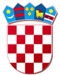 REPUBLIKA HRVATSKAVARAŽDINSKA ŽUPANIJAOSNOVNA ŠKOLA VELIKI BUKOVECŠKOLSKI ODBOR KLASA: 003-06/21-01/1URBROJ: 2186-140-07-21-25Veliki Bukovec, 3. prosinca 2021.svim članovima ŠOP O Z I V10. sjednica Školskog odbora održat će se u ponedjeljak, 6.12.2021. godine s početkom u 18:00 sati u učionici jezičnog kabineta.DNEVNI RED:Verifikacija Zapisnika s prethodne sjedniceDonošenje Izmjena Godišnjeg plana i programa rada Osnovne škole Veliki Bukovec za školsku godinu 2021./2022.Donošenje Odluke o izvođenju nastave u jednoj smjeni u Osnovnoj školi Veliki BukovecDonošenje Prijedloga izmjena Statuta Osnovne škole Veliki BukovecOstalo                                                                                   Predsjednica Školskog odbora:                                                                                                    Marinka Mlinarić